Serie: Uniéndonos a Dios por la Ciudad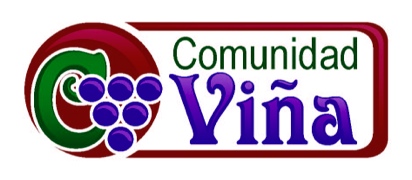 29 de marzo del 2015 – Jimmy ReyesEl Reino ContraculturalHoy concluimos la serie titulada Uniéndonos a Dios por la Ciudad.  A través de la serie hemos visto que Dios tiene grandes planes para la ciudad.  La humanidad inició en un jardín pero todo culminará en una ciudad llamada la Nueva Jerusalén.  Aunque hay muchos problemas y dificultades en una ciudad, los hijos de Dios debemos de ver el potencial que hay para unirnos a la misión restauradora de Dios.  Para ver este cambio en nuestras ciudades, tenemos que ser honestos y primero ver el cambio que queremos ver iniciar primero en nuestros corazones.Hoy concluimos la serie en el domingo de ramos recordando la entrada triunfal de Jesús a la ciudad de Jerusalén.Lucas 19:28-41 (NVI) La Entrada TriunfalDicho esto, Jesús siguió adelante, subiendo hacia Jerusalén. 29 Cuando se acercó a Betfagué y a Betania, junto al monte llamado de los Olivos, envió a dos de sus discípulos con este encargo: 30 «Vayan a la aldea que está enfrente y, al entrar en ella, encontrarán atado a un burrito en el que nadie se ha montado. Desátenlo y tráiganlo acá. 31 Y si alguien les pregunta: “¿Por qué lo desatan?”, díganle: “El Señor lo necesita.” » 32 Fueron y lo encontraron tal como él les había dicho. 33 Cuando estaban desatando el burrito, los dueños les preguntaron: —¿Por qué desatan el burrito? 34 —El Señor lo necesita —contestaron. 35 Se lo llevaron, pues, a Jesús. Luego pusieron sus mantos encima del burrito y ayudaron a Jesús a montarse. 36 A medida que avanzaba, la gente tendía sus mantos sobre el camino. 37 Al acercarse él a la bajada del monte de los Olivos, todos los discípulos se entusiasmaron y comenzaron a alabar a Dios por tantos milagros que habían visto. Gritaban: 38 —¡Bendito el Rey que viene en el nombre del Señor! —¡Paz en el cielo y gloria en las alturas! 39 Algunos de los fariseos que estaban entre la gente le reclamaron a Jesús: —¡Maestro, reprende a tus discípulos! 40 Pero él respondió: —Les aseguro que si ellos se callan, gritarán las piedras. 41 Cuando se acercaba a Jerusalén, Jesús vio la ciudad y lloró por ella.Wow hay tanto que esta sucediendo en la entrada de Jesús, pero antes veamos otro pasaje que habla de cómo la gente reconoció a Jesús como el Rey y Mesías.Mateo 21:8-9  (NVI)Y la multitud, que era muy numerosa, tendía sus mantos en el camino; y otros cortaban ramas de los árboles, y las tendían en el camino. 9 Y la gente que iba delante y la que iba detrás aclamaba, diciendo: !!Hosanna al Hijo de David! !!Bendito el que viene en el nombre del Señor! !!Hosanna en las alturas!Esta historia se llama la entrada triunfal pero ante los ojos del mundo tal vez no fue tan triunfante.  Primero Jesús entró a la ciudad y al final de la semana fue crucificado.  La gente estaba esperando que alguien liberara a los Judíos de la opresión Romana.  Jesús no cumplió esa misión, no fue su propósito.  Y segundo, la entrada de Jesús fue en un burrito en vez de un gran caballo que demostraba poder.  Los historiadores creen que en ese mismo día hubo otra procesión.  El gobernador Poncio Pilato dirigió una procesión compuesta del ejercito Romano.   Imagínate esta demostración de poder con los caballos grandes, los uniformes de los soldados y el sonido de los tambores anunciando su venida.  Ellos hacían esto para recordarles a los Judíos en sus días santos que los Romanos todavía tenían el control de la tierra.  Por otro lado vemos a Jesús en un burrito demostrando que era Rey.  Sí la gente lo adoró diciendo Hosanna (sálvanos), pero como ya dije ellos tal vez estaban pensando más en ser liberados de los Romanos que ser liberados del pecado.Vemos que todo en el Reino de Dios es diferente a la corriente de la cultura.  Este día de ramos nos habla que Jesús es Rey, pero también nos dice que las maneras del Reino son muy diferentes.  A veces dejamos que la cultura sea la que nos influencia en vez que nosotros como representantes del Reino influenciemos a los demás.  Por lo tanto veamos algunas lecciones de la actitud de Jesús que pueden cambiar nuestros corazones y ultimadamente la cuidad.A través de la entrada triunfal vemos el reino contracultural de Dios que nos llama a…1. Ser obedientes al Padre como nuestro Rey Jesús.A través de la vida de Jesús vemos un sometimiento y una obediencia al Padre.  Nosotros muchas veces nos sentimos autosuficientes y esto hace que dependamos en nuestras propias fuerzas y entendimiento. Pero Jesús alguien que sí fue autosuficiente dependió de su Padre Celestial.  El dijo: No hago nada por mi propia cuenta, sino lo que veo que mi Padre hace.  ¡Imagínate que gran ejemplo para nosotros!  El mundo ha llegado a creer que no necesita a Dios.  Ahora la ciencia, tecnología, y el humanismo están reinando.  Yo pienso que entre más declaramos nuestra independencia de Dios, más nos encontramos esclavos a una falsa humanidad que nos degrada a ser menos que humanos.  Por contraste encontramos nuestra verdadera humanidad en relación a Dios.  El es el Creador por lo tanto él sabe como debemos de vivir. Ante una cultura llena de rebeldía que se opone a las leyes y a la autoridad nos damos cuenta que como integrantes del Reino de Dios tenemos que ser obedientes.  Juan 14:23 (NVI)—El que me ama, obedecerá mi palabra, y mi Padre lo amará, y haremos nuestra vivienda en él.Por la tanto quiero invitarnos a que aun cuando las cosas se pongan difíciles, siempre busquemos obedecer la Palabra de Dios aunque esta siendo muy atacada en nuestros días.  A la vez escuchemos la voz de Dios y unámonos a lo que nos esta diciendo que hagamos.  Muchas veces escuchamos la voz de Dios que nos dice: ayuda a esta persona, perdona a esta persona, ora por esta persona y no lo hacemos.  Jesús es un buen ejemplo, él fue obediente aun cuando sabia que la muerte lo esperaba.  El no salió corriendo para otro lugar como Jonás, sino él se montó en el burrito y llegó a Jerusalén para llevar a cabo la misión del Padre.A través de la entrada triunfal también vemos el reino contracultural de Dios que nos llama a…2. Vivir con humildad como nuestro Rey Jesús.Vemos una gran humildad en la vida de Jesús al comparar su entrada con la de Poncio Pilato.  Nuestra cultura esta enamorada con el poder y el orgullo que viene con el poder.  Es como que si Poncio Pilato estaba entrando en un Ferrari y Jesús en un Nissan Versa pequeño.  ¿Quien va a llamar la atención? El que muestra que tiene poder, dinero, y fama.  Como representantes del Reino somos llamados a vivir una vida de humildad, miren:Filipenses 2:1-11 (NVI)Por tanto, si sienten algún estímulo en su unión con Cristo, algún consuelo en su amor, algún compañerismo en el Espíritu, algún afecto entrañable, 2 llénenme de alegría teniendo un mismo parecer, un mismo amor, unidos en alma y pensamiento. 3 No hagan nada por egoísmo o vanidad; más bien, con humildad consideren a los demás como superiores a ustedes mismos. 4 Cada uno debe velar no sólo por sus propios intereses sino también por los intereses de los demás. 5 La actitud de ustedes debe ser como la de Cristo Jesús, 6 quien, siendo por naturaleza Dios, no consideró el ser igual a Dios como algo a qué aferrarse. 7 Por el contrario, se rebajó voluntariamente, tomando la naturaleza de siervo y haciéndose semejante a los seres humanos. 8 Y al manifestarse como hombre, se humilló a sí mismo y se hizo obediente hasta la muerte, ¡y muerte de cruz! 9 Por eso Dios lo exaltó hasta lo sumo y le otorgó el nombre que está sobre todo nombre, 10 para que ante el nombre de Jesús se doble toda rodilla en el cielo y en la tierra y debajo de la tierra, 11 y toda lengua confiese que Jesucristo es el Señor, para gloria de Dios Padre.No debemos de hacer nada por egoísmo o vanidad, sino con humildad debemos de considerar a los demás como superiores a nosotros.  Esto significa que no tenemos que tener la ultima palabra en todo.  Esto significa que no necesitamos el reconocimiento de los demás.  En vez de querer avanzar nuestras agendas tenemos una agenda: La agenda de Dios.  Nuestra meta es menguar para que Jesús incremente en nosotros.  Esta semana a través del mundo se recuerda la crucifixión de Jesús.  Quiero que pienses ¿cómo respondió Jesús ante las cachetadas, escupidas, insultos y abusos?  Wow, no dijo nada, no respondió.  Demostró humildad y mansedumbre, tuvo poder bajo control.  El muy bien pudiera haber destruido a todos, ahora van a ver quien soy yo… pero se detuvo. 3. A través de la entrada triunfal vemos el reino contracultural de Dios que nos llama a… Reflejar paz como nuestro Rey Jesús.Usualmente cuando un rey llega a conquistar una tierra hay muertes, prisioneros, abusos hacia las mujeres y niños, y le roban a la gente sus tierras.  Hay violencia y una necesidad de mostrarle a todos que ahora el conquistador será el Rey de todos.  Pero al llegar en un burrito Jesús estaba demostrando que habría paz.  El Reino de Dios es un reino que no viene para oprimirnos sino para liberarnos.  Jesús vino declarando paz.  A través de él podemos tener paz con Dios, paz en nuestro interior y paz en nuestras relaciones.Nuestra cultura esta dominada por violencia, guerras y enemistades.  Esto lo vemos en las noticias, programas de televisión, películas y videogames.  Todo esto hace que nos acostumbremos a decir así con las cosas.  Pero Jesús vino declarando algo diferente…Mateo 5:9 (LBDLA)Bienaventurados los que procuran la paz, pues ellos serán llamados hijos de Dios.Pablo escribió en…Romanos 14:19 (NVI)
Por lo tanto, esforcémonos por promover todo lo que conduzca a la paz y a la mutua edificación.No podemos decir que tenemos paz con Dios si no podemos experimentar paz en nuestras relaciones con los demás.  Si tenemos problemas sentándonos para reconciliarnos, esto significa que no entendemos el plan de reconciliación de Dios.  Como leímos nos tenemos que esforzar para promover la paz.  No es fácil, pero sí es posible cuando entendemos que el Padre nos amó, nos perdonó, y ahora tenemos acceso a él a pesar de nuestras fallas.La paz en nuestras relaciones es tan importante para Jesús que en una ocasión él dijo… antes de ir a adorar al templo mejor vayan a solucionar los conflictos con los demás.Mateo 5:21-22 (NVI)»Ustedes han oído que se dijo a sus antepasados: “No mates, y todo el que mate quedará sujeto al juicio del tribunal.” 22 Pero yo les digo que todo el que se enoje con su hermano quedará sujeto al juicio del tribunal. Es más, cualquiera que insulte a su hermano quedará sujeto al juicio del Consejo. Pero cualquiera que lo maldiga quedará sujeto al juicio del infierno. 23 »Por lo tanto, si estás presentando tu ofrenda en el altar y allí recuerdas que tu hermano tiene algo contra ti, 24 deja tu ofrenda allí delante del altar. Ve primero y reconcíliate con tu hermano; luego vuelve y presenta tu ofrenda.Tal vez digamos no nos gustan las guerras entre países, pero ¿que de las guerras que suceden en nuestras mentes y corazones?  Busquemos la paz.  Esto será de gran testimonio para el mundo.Y por último… A través de la entrada triunfal vemos el reino contracultural de Dios que nos llama a…4. Preocuparnos por la cuidad como nuestro Rey Jesús. Después de revelarse como el Mesías y escuchar la adoración del pueblo en la entrada triunfal, ¿qué fue lo que hizo Jesús?  ¿Fue a comerse una carne asada con sus discípulos?  O ¿fue a retar a Poncio Pilato a un duelo?  No… Leamos:Lucas 19:41 (NVI)Cuando se acercaba a Jerusalén, Jesús vio la ciudad y lloró por ella.Jesús se preocupó por la cuidad, la vio y tuvo compasión de ella.  Esta no fue la única ocasión que lloró por la cuidad…  Vemos que Jesús tiene un gran corazón hacia la cuidad y sus integrantes…En Lucas 13:34-35 (NVI) encontramos el Lamento de Jesús sobre Jerusalén»¡Jerusalén, Jerusalén, que matas a los profetas y apedreas a los que se te envían! ¡Cuántas veces quise reunir a tus hijos, como reúne la gallina a sus pollitos debajo de sus alas, pero no quisiste! 35 Pues bien, la casa de ustedes va a quedar abandonada. Y les advierto que ya no volverán a verme hasta el día que digan: “¡Bendito el que viene en el nombre del Señor!”Nuestro Rey no ha venido para manipular y mostrar su autoridad para controlarnos.  El ha venido respetando la libertad que todos tenemos para tomar nuestras propias decisiones.  Todos tenemos que decidir si lo queremos como Rey o no lo queremos.  El lloró por los que no lo reconocerían como Rey, porque la consecuencia de esa decisión es destrucción.¡La meta de Jesús es que nadie se pierda!  ¿Sera esta nuestra meta también?  El mundo es tan egoísta.  Todos buscan por su propia vida.  Pero Jesús aun hasta el final, estuvo preocupado por los demás.Hoy quiero animarte a que también tengas esta disposición.  Preocúpate por los demás.  Ten compasión de las vidas que están alrededor de ti. Vive una vida de obediencia a Dios, humildad, y paz con los demás.  Hay tanta necesidad y tu puedes hacer la diferencia.  En este domingo de ramos, en el primer día de la Semana Santa, toma un tiempo para ver estas cualidades en Jesús y medita como puedes imitarlo.  Toma un tiempo para meditar como vas a tomar tu lugar en el Reino contracultural de Dios para hacer la diferencia en esta ciudad de Los Angeles.
Oremos…